SPORT - SCHRIFTLICHE AUFGABE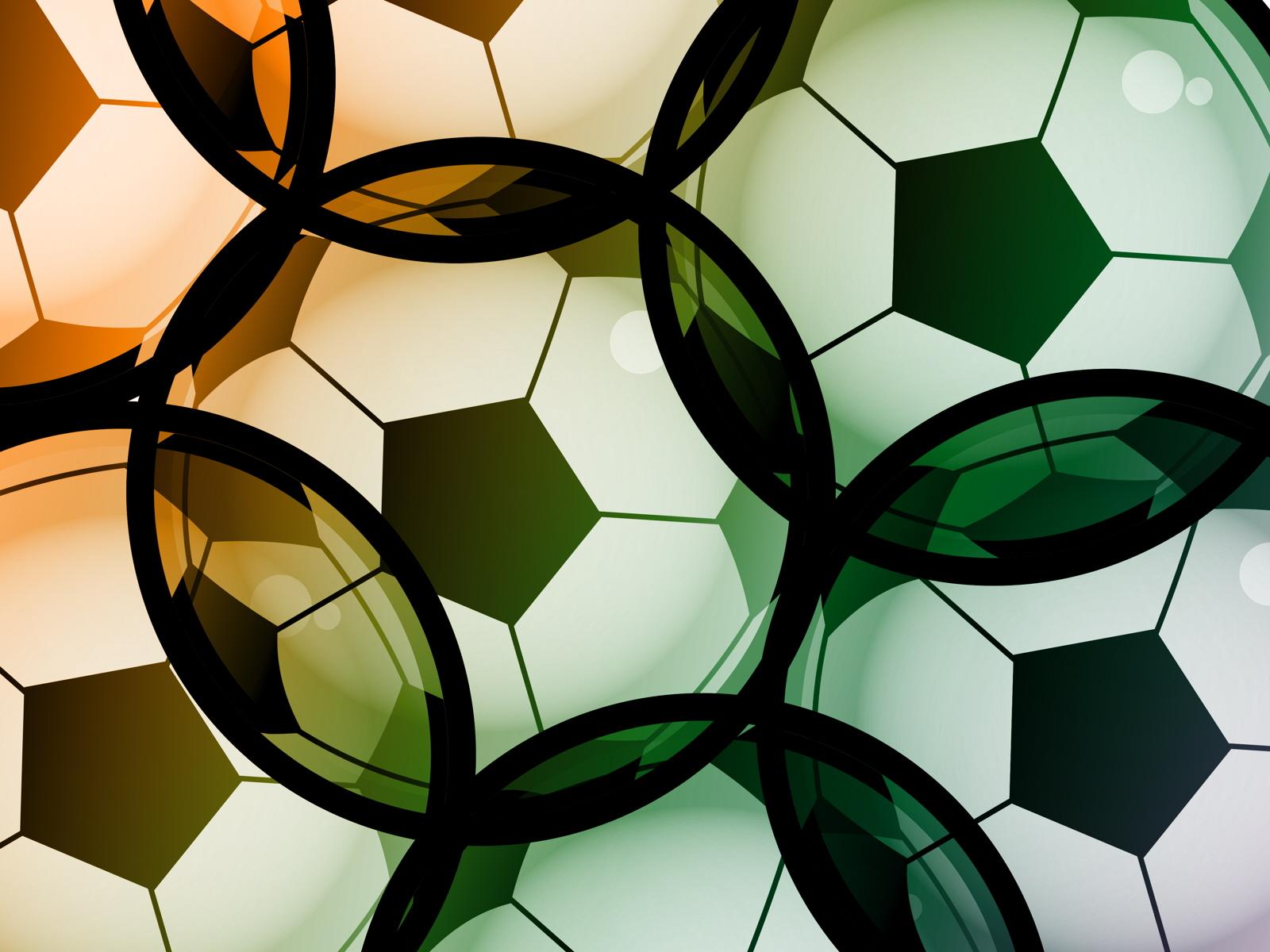 „In der Schule, nach der Schule und an den Wochenenden gibt es viele Möglichkeiten für Jugendliche in Dänemark verschiedene Sportarten zu treiben.“Schreibe einen Artikel für eine Jugendzeitschrift in Deutschland mit folgenden Themen:Welchen Sport treibst du gern und warum?Wie lange hast du diesen Sport getrieben?Wie viele Stunden pro Woche treibst du Sport?Was ist am besten: Mannschaftssport oder individuellen Sport und warum?Möchtest du gern ein Profisportler werden – warum/warum nicht?Welchen Sportler hast du als Vorbild und warum?Was hast du in den Sportstunden in deiner Schule gemacht?Wie findest du Sport in deiner Schule?Welche Sportarten siehst du gern im Fernsehen?Warum ist es wichtig Sport zu treiben?Suche eine Überschrift für deinen Artikel.Schreibe mindestens 250 Wörter